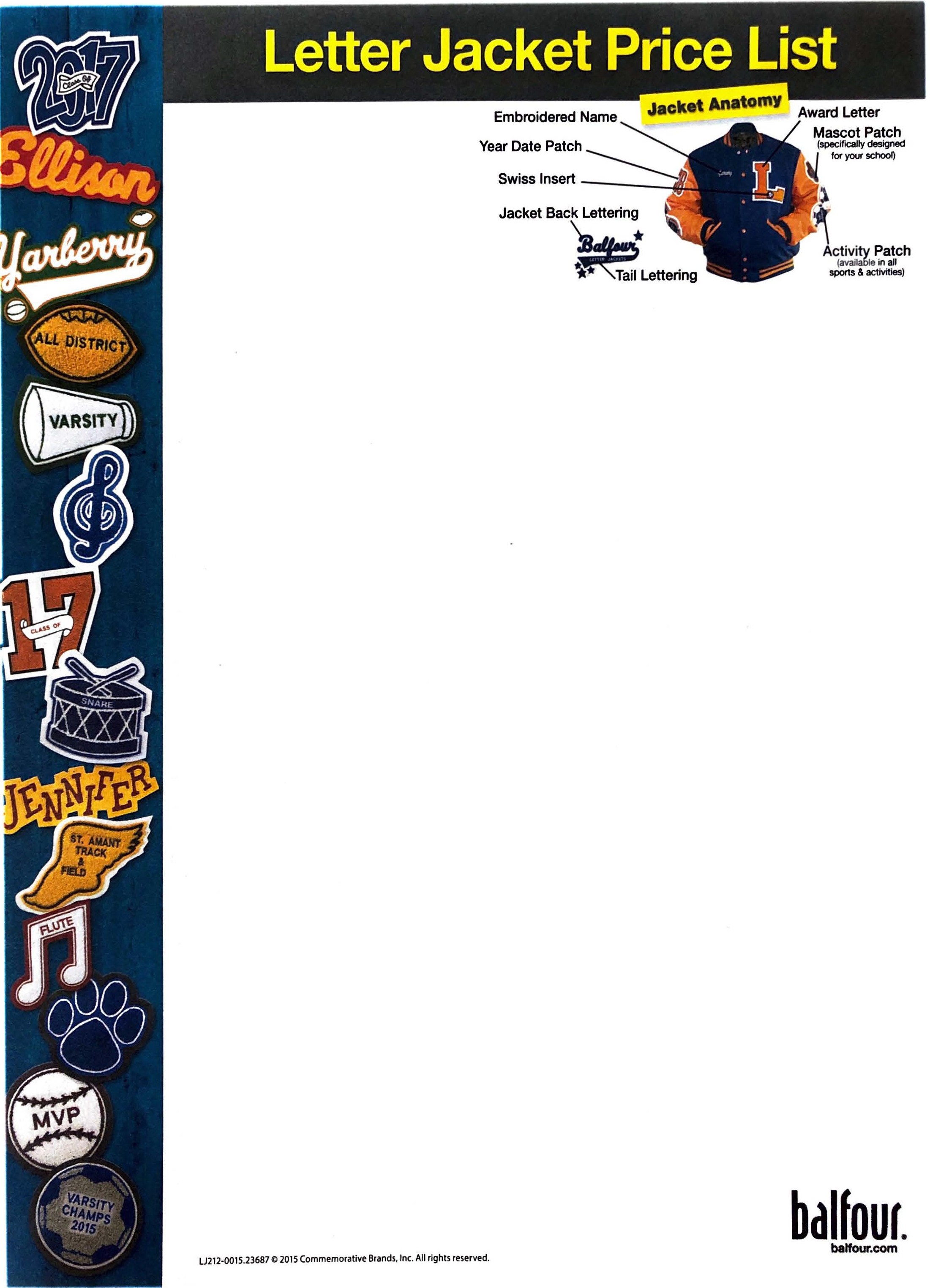 CONGRATULATIONSYour Official School Jacket isAVAILABLE NOW!!       Custom Jackets Starting at  $99.00!!Package and Personalization options are as follows:-Select a package of Custom Patches that Shows your Achievement-All Patches are Color Coordinated to Match your Official School Jacket body and sleeves-All Patches Ordered in a Package will be Sewn on FREE OF CHARGE!!Sleeves, Body, Letter, Patches, snaps,pockets, collar and trim will be produced in the appropriate School Colors.Package D:    boys vinyl sleeve…………………  $150                        boys leather sleeve…………….  $190                        girls w/sailor collar……………… $170Official Jacket with Your Letter sewn onGrad Year PatchEmbroidered name on FrontPackage C:         boys vinyl sleeve……………. $210                            boys leather sleeve………… $250                            girls w/sailor collar…………. $230Official Jacket with Your Letter sewn onGrad Year PatchEmbroidered Name on FrontScript Straight Name on BackAny Sleeve Activity PatchPackage B:       boys vinyl sleeve…………….. $230                           boys leather sleeve………… $260                           girls w/sailor collar…………. $250Official Jacket with Your Letter sewn onGrad Year Patch with “Class Of”Embroidered Name on FrontScript Straight Name on BackAny 2 Sleeve Activity PatchesPackage A:       boys vinyl sleeve…………….. $260                           boys leather sleeve…………. $300                           girls w/sailor collar…………. $280Official Jacket with Your Letter sewn onGrad Year Patch with “Class Of”Embroidered Name on FrontScript Straight Name on BackAny 3 Sleeve Activity PatchesIndividual & Add-On Items (if no pack chosen)Grad Year Patch -2 or 4 digit……………. $40(add $5 for embroidered “Class Of’ sash)Script Name on Back Patch……..………. $45(Up to 6 letters-each add’l letter add $5)Sleeve Activity Patches………….………… $40Mascot Patch (Sleeve 4”-6”)……………. $40Mascot Patch (Back 10”-12”)…………… $45Embroidered Name on Front…………… $20Sew on Charge per patch…………………. $10Official School Jacket-Blank boys, wool body-vinyl sleeve………………….………… $99Official School Jacket-Blank boys, wool body-leather sleeve………………………. $140Official School Jacket-Blank girls, wool body-wool sleeve, w/sailor collar…………… $110Special Extras**Tail for Back Name……………………… $15Tail Lettering………………………………  $15Crazy Block Name………………………. $20Block Name…………………………………. $10Old English Name……………………….  $20Shapes Added to Back Name………. $20Embroidered Name on Back……….  $45Sailor Collar………………………………… $40Sailor Collar with Zipper……………..  $45**These Options added to individual or package pricingRegional RepresentativeMonte Reed502 Red Fox RunArcadia, In 46030317-606-8366montereed-balfour@outlook.com